Discussion 1 Look at the people in the photos. They all work away from home. Read the quotes below and match them with the people. 1  I work abroad but I never stay in one country for very long. I install software systems and train people how to use them. I’m in Thailand at the moment and I’ll be here for another six months.  2  My university has links with engineering firms in Germany. As part of my degree I’m working for one of them in Hamburg.  3  I spend two months every year in India buying supplies for my jewellery business. At the moment I’m staying in Jodhpur.  4  I spend ten months every year working abroad. I never know where I’m going to be. It’s always in places where there are medical emergencies.  Have you ever lived or worked abroad? Do you know anyone who lives or works abroad? Compare your answers with a partner. Collocations 2 You are going to read an article about how to get a job abroad. Before you read match a word on the left with a word on the right to make a collocation. 1 career 2 work 3 foreign 4 application a) process b) language c) placement d) ladder 5 degree 6 cover 7 short 8 withdraw e) letter f) anapplication g) subject h) list Reading for detail 3 Read the article and mark the sentences T (true) or F (false). Change any false sentences to make them true. 1  To have a successful career these days you need to have experience of working abroad.  2  A work placement abroad will help your application attract attention.  3  Nannette Ripmeester thinks that the Euro CV is the best kind of CV to use when looking  for a job.  4  You need to check that your employers will recognise your degree subject.  5  CVs are more important than cover letters.  6  A cover letter in France may be studied by a specialist.  7  Sarah Hall withdrew her application for a job in Spain because she didn’t like the  questions in her interview.  8  When working abroad you should behave in a similar way to those around you.  Listening and-note taking 4 1:01–1:04 Listen to the four people from 1 talking about their work experience abroad and complete the table. 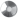 Listening for detail 5 Listen to the interviews again and answer the questions. 1  Who was in Venezuela last year?  2  Who hopes to get a good reference from their company?  3  Who found the food strange they first arrived?  4  Who is going on holiday when their job is finished?  5  Who is staying in an expensive hotel?  6  Who has a lot of business contacts in the country where they are?  